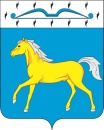 АДМИНИСТРАЦИЯ  ПРИХОЛМСКОГО  СЕЛЬСОВЕТАМИНУСИНСКОГО  РАЙОНАКРАСНОЯРСКОГО  КРАЯРОССИЙСКАЯ ФЕДЕРАЦИЯПОСТАНОВЛЕНИЕ17.10.2022                                      п. Прихолмье                                №  54-пО внесении изменений в постановление главысельсовета от 25.04.2016 № 16-п «О создании Совета профилактики на территории Прихолмского сельсоветаМинусинского района»	Руководствуясь статьёй 20  Устава  Прихолмского сельсовета, ПОСТАНОВЛЯЮ:          1. Внести изменения в постановление главы сельсовета от 25.04.2016 № 16-п «О создании Совета профилактики на территории Прихолмского сельсовета Минусинского района»:          1.1. Приложение 2 к постановлению читать в новой редакции, согласно приложению 1.          2. Контроль за исполнением настоящего постановления оставляю за собой.          3. Постановление  вступает в силу после его опубликования в официальном печатном издании «Прихолмские вести».Глава Прихолмского сельсовета:                                                  Ю.В. ГусеваПриложение 1 к постановлению главы Прихолмского сельсовета  от 17.10.2022 г. № 54-п                                             Состав                               Совета профилактикиПредседатель:   Гусева Ю.В.  - глава Прихолмского сельсовета;Заместитель:    Бондарева М.Г. - депутат сельского Совета депутатов;Секретарь:    Иванова С.А. - заместитель главы  сельсовета;Члены Совета:-    Иванова Н.А., председатель Совета ветеранов войны и труда(по  согласованию);-  Клямм Л.А.,   депутат сельского Совета депутатов;-  Усанин М.К.,   депутат сельского Совета депутатов;-   Тугунова И.Н., социальный  педагог МКОУ Притубинской ООШ № 22 (по  согласованию);-  Бойко Н.В., специалист по социальной работе  (по  согласованию).